«Балқаш қаласы жалпы білім беретін № 9 мектебі» КММ Мектебімізде желтоқсан   айының 8-жұлдызында  11  сынып оқушыларымен «Оқушыларды ҰБТ-ге психологиялық тұрғыда дайындау» тренингі өтті.«Сәлемдесу» Мақсаты: амандасу, топты ұйымдастыру.«Интуицияңды тексер»жаттығуы.Мақсаты: Оқушылардың интуициясының қаншалықты дамығандығын диогностикалау.Рөлдік ойын: «Кездесу» Мақсаты:Өзгенің орнында болып, тығырықтан шығу жолын табуға тырысу.«Мен хирургпін» Мақсаты:Оқушылардың ой-пікірін ортаға салу, адамгершілік қасиетін анықтау.«Гүлге қонған көбелек» Нәтижесінде оқушылар психологиялық тұрғыда дайындықтары жоғары деңгейде болды.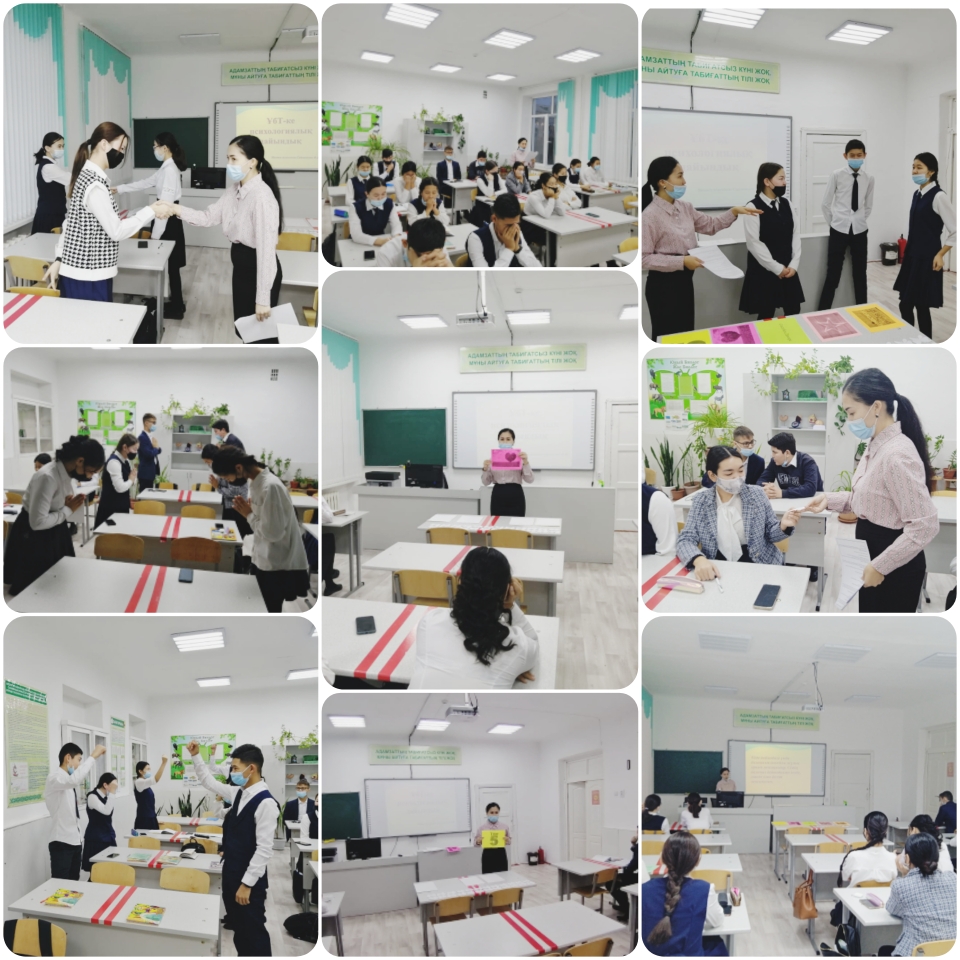 Орындаған: Садуакасова Ф.Ж